Единый родительский день«Финансовое просвещение детей дошкольного возраста и их родителей (законных представителей)»На основании приказа от 18.10.2021 года № 457/01-08 «О проведении Единого родительского дня в детском саду по финансовой грамотности в семье» начальника управления образования администрации Лысьвенского городского округа в рамках Всемирного дня ребенка, который отмечается по рекомендации Генеральной Ассамблеи ООН ежегодно во всем мире 20 ноября, в детских садах состоялся Единый родительский день, с целью просвещения детей дошкольного возраста и их родителей (законных представителей) по финансовой грамотности.Даты проведения: 18 – 21.11.2021При организации использовались рекомендации по проведению Единого родительского дня.Цель: содействие повышению уровня информированности родителей (законных представителей) и детей дошкольного возраста по вопросам личных финансов и содействие повышению навыков грамотного решения финансовых вопросов в семье.Единый родительский день проведен почти во всех детских садах Лысьвенского городского округа: 7 детских садов, 3 структурных подразделения СОШ. Количество участников:воспитанники – 2548 человек,родители (законные представители) – 1108 семей, педагоги – 202 человек.Во всех организациях проведены современных интересных практик взаимодействия участников образовательных отношений (родители (законные представители), дети, педагоги): встречи, квесты, викторины, мультфильмы, опросы, другое).МБДОУ «Детский сад № 11» (сообщество ВК «Сказка»: https://vk.com/club194179690) Проведена квест-игра «Изучаем финансовую грамоту вместе  с  Буратино» в очном режиме Семейные команды, путешествуя по маршрутным листам, выполняли увлекательные игровые задания вместе со сказочными героями: отгадывали  «финансовые загадки», находили отличия между купюрами и монетами, собирали пазлы с изображением  мест, где могут храниться деньги, отсчитывали монеты в соответствии с ценой товара и др. 177 семей приняли  участие в электронной дидактической игре «Путешествие по денежному городу. Проведено анкетирование «Мой ребёнок и финансовая грамотность», в котором приняло участие 126 родителей (законных представителей). Большинство родителей (98% опрошенных) считают, что важно формировать у дошколят основы финансовой грамотности, так как это поможет им в будущем стать успешными людьми.МБДОУ «Детский сад № 17» (сообщество ВК «Золотая рыбка»: https://vk.com/public192807669):35 семей приняли участие в викторине "Золотой слиток"; для детей проведены мероприятия с участием родителей по продуктивной деятельности «Кошелек", "Копилка"; в on-line-формате дети познакомились с профессией кассира, совершили «экскурсию» в магазин одежды и познакомились с рабочими обязанностями продавца; познавательные мероприятия "Что такое денежки?", "Откуда берутся деньги"; викторина "Путешествие в страну финансов", игры-путешествия. МАДОУ «Детский сад № 21» МО «ЛГО» (сообщество ВК «Непоседы» https://vk.com/public189664306, сайт http://madou21-lysva.ucoz.ru/news/edinyj_roditelskij_den/2021-11-23-995 )Проведены разные формы  совместной деятельности для детей и взрослых: «Встреча с интересным человеком. Работник банка», настольная игра «Монополия»; кукольный театр «Как зайка бережливости учил» (родители показали сказку для детей); «Финансы в интерактивных играх» (дети и их родители играли в игры, созданные в сервисе Learning Apps: «Кто хочет стать миллионером?», «Идем в банк», «Что лишнее?»), другие. Для родителей (законных представителей) организована выставка литературы по финансовой грамотности дошкольников, подготовлены памятки «Принципы рачительного хозяйства», «Мультфильмы для формирования ранней финансовой грамотности», плакат «Что отличает финансово грамотного человека?». МАДОУ «Детский сад № 26» (сообщество ВК «Дружба» https://vk.com/public190025323?w=wall-190025323_5089)Проведены сюжетно-ролевые игры, семейные мастерские, мастер-классы, квест-игры «Путешествие в город Финансов», «Путешествие страну Экономики», онлайн-консультации «Финансовая грамотность для детей», «Зачем нужна ребёнку финансовая грамотность», «Сказки по финансовой грамотности», совместная виртуальная экскурсия - викторина «В магазин за покупками», семейная онлайн-викторина «Копейка рубль бережет», онлайн-галерея семейных творческих работ «Мы придумаем монету», семейная мастерская «Монетки для нашей копилочки», представлена видеопрезентация «История возникновения денег», мастер – класс изготовление дидактической игры «Копилочка». Разработаны буклеты для родителей, в которых предлагается познакомиться со сказками, в которых ребенок может освоить первоначальные экономические понятия. МАДОУ «Детский сад № 27» (сообществе ВК https://vk.com/public192693280) Проведены онлайн-мероприятия: премьера мультфильмов "Откуда берутся булки" и "Молочная река", созданные участниками детской мульстудии "Unicorn" на канале YouTube Детская мультстудия "Unicorn" - YouTube; викторина Online Test Pad "Производство г. Лысьва"; онлайн квест - игра "Семейный финансовый триатлон" (ВК); встречи с интересными людьми на канале YouTube.МБДОУ «Детский сад № 38» (сообщество ВК https://vk.com/public194824778 )Проведены  различные онлайн-мероприятия и офлайн-мероприятия. Организована совместная деятельность «Наша коллекция» по созданию группового альбома коллекции денег с детьми и родителями, «Изготовление стенгазеты «Финансово грамотный человек».  Родители (законные представители) приняли участие в семейном образовательном онлайн-квесте по финансовой грамотности «Путешествие в мир финансов», изучили  буклет «Как можно сэкономить деньги в семье». Проведена онлайн-акция «Формирование финансовой грамотности для детей старшего дошкольного возраста». Организованы интерактивные игры для детей "Академия экономических наук", "Финансы в сказках", "Супермаркет", «Денежная дорога». Организована выставка творческих работ родителей и детей "Мир финансовой грамотности", «Финансовые сказки». МАДОУ «Детский сад № 39» МО «ЛГО» (сообщество ВК «Солнечный круг» https://vk.com/club127606190, сайт детского сада https://xn--80aa3agjl3d.xn--d1acj3b/)Организованы интересные практики: интерактивная игра с родителями «Приключение Буратино» (старший дошкольный возраст), коллажирование «Где покупают и продают товары?», «Профессии людей и их доход», «Работа банка» (старший дошкольный возраст), авторская дидактическая игра «Идем в магазин» (старшая группа), моделирование действий, сюжетов профессий «Супермаркет», «Стройка» (средние, старшие группы). Совместно с родителями в группах были организованы выставки копилок и монет. На сайте детского сада размещена интерактивная игра «Приключения Буратино», в которую можно было сыграть в выходные дни всей семьей. Для родителей педагоги разработали буклет «10 уроков финансовой грамотности».МОУ «СОШ № 6», СП «Детский сад п. Кормовище», «Детский сад п. Моховляне», «Детский сад п. Ломовка»Подготовлен материал для семейного использования в форме буклетов и памяток «Финансовая грамотность дошкольников», «Как можно сэкономить деньги в семье», родительский дневничок «Финансовая грамотность в каждый дом».Цель и задачи по проведению Единого родительского дня по теме «Финансовое просвещение детей дошкольного возраста и их родителей (законных представителей)» выполнены:- в мероприятиях участвовали около 64 % воспитанников, более 50 % семей воспитанников детских садов, около 70 % педагогов;- наибольшая активность участия отмечена: воспитанники – МБДОУ «Детский сад № 17»; семьи – МАДОУ «Детский сад № 26», МАДОУ «Детский сад № 27»; педагоги - МАДОУ «Детский сад № 26».- родители (законные представители) отмечают актуальность и эффективность мероприятий, в которых они участвовали; считают, что важно формировать у дошколят основы финансовой грамотности, так как это поможет им в будущем стать успешными людьми; поможет детям в дальнейшем осознанно относиться к деньгам, научиться уважать труд людей;- для родителей (законных представителей) подготовлены буклеты и памятки;- большинство мероприятий носило практико-ориентированный характер;- широко использовались Интернет-ресурсы. - мероприятия проводились в режиме ограничительных мероприятий по распространению новой коронавирусной инфекции COVID–19. Фотообозрение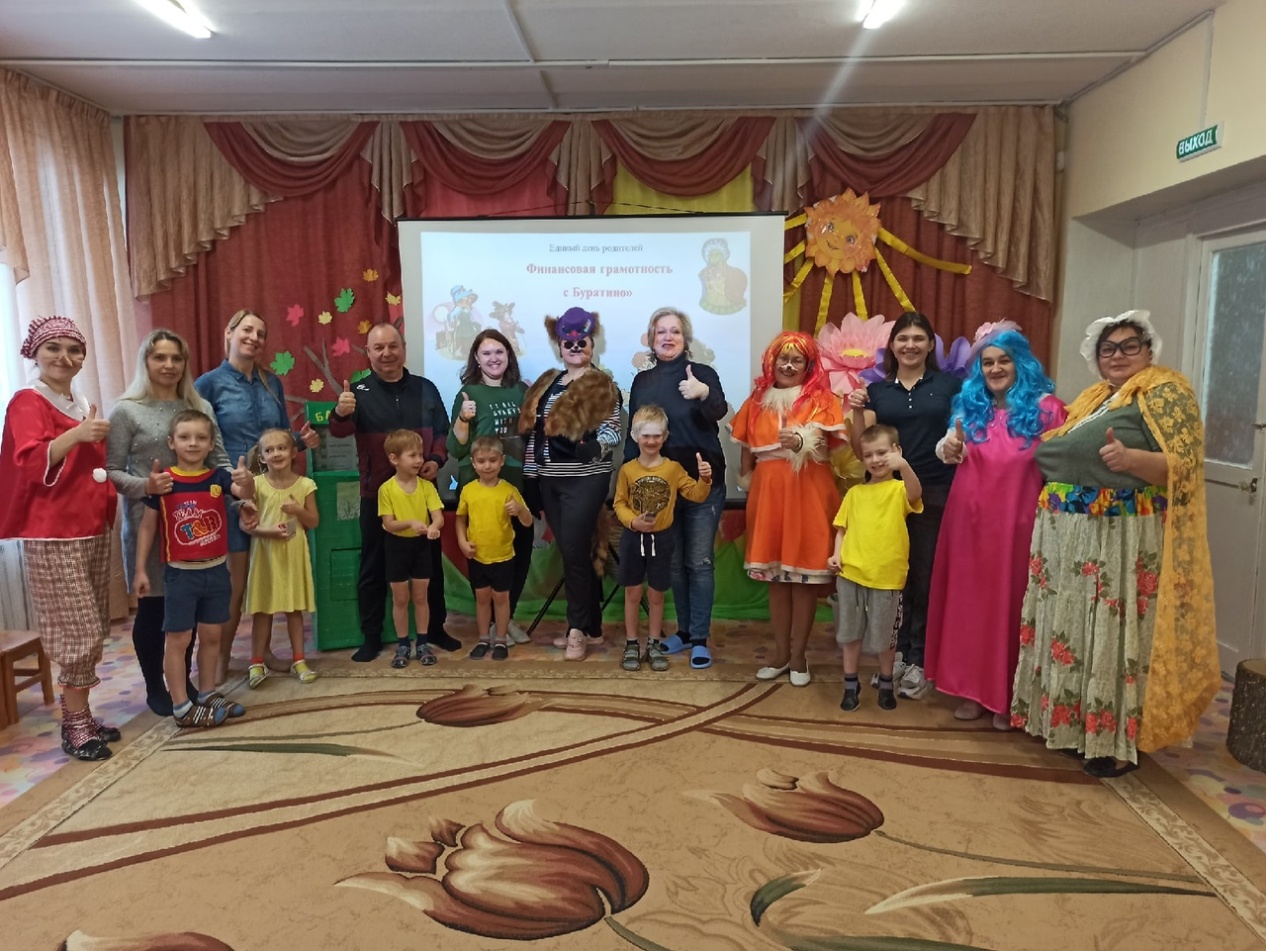 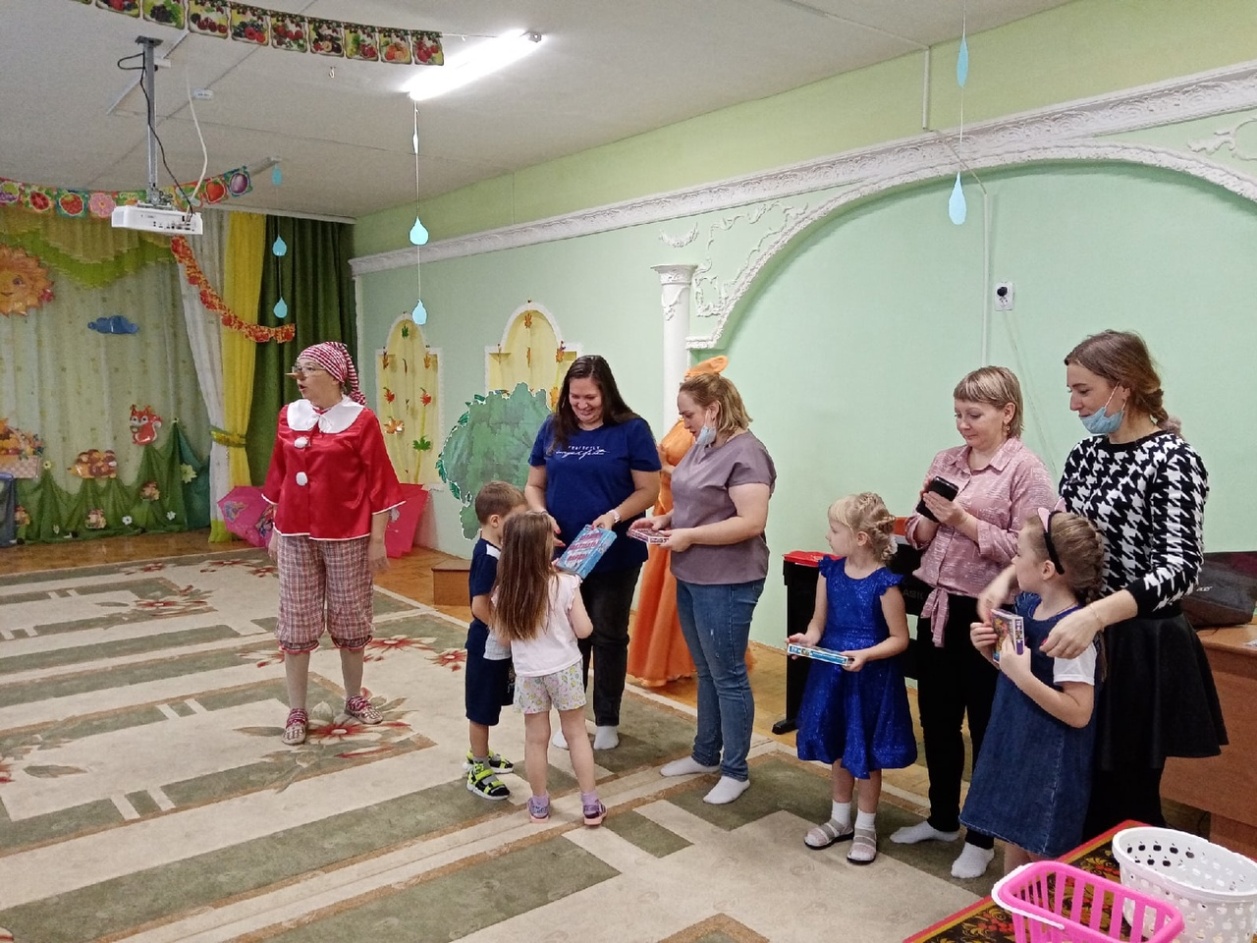 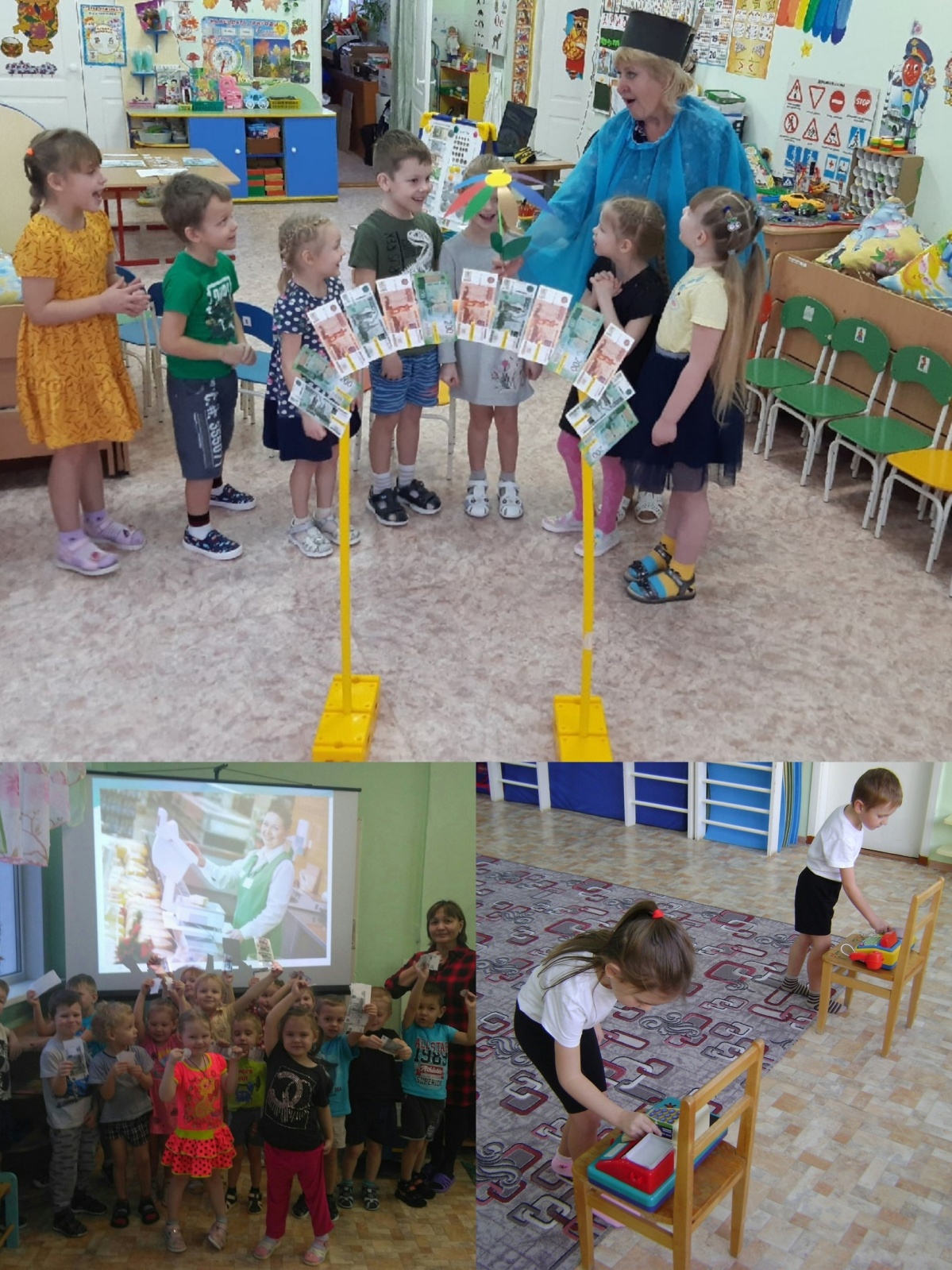 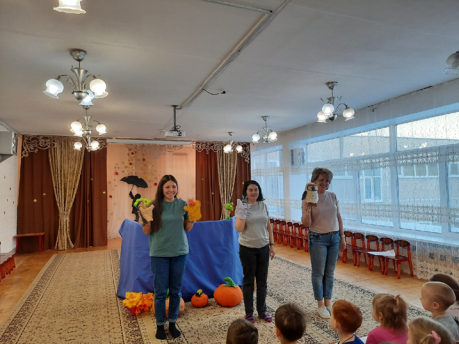 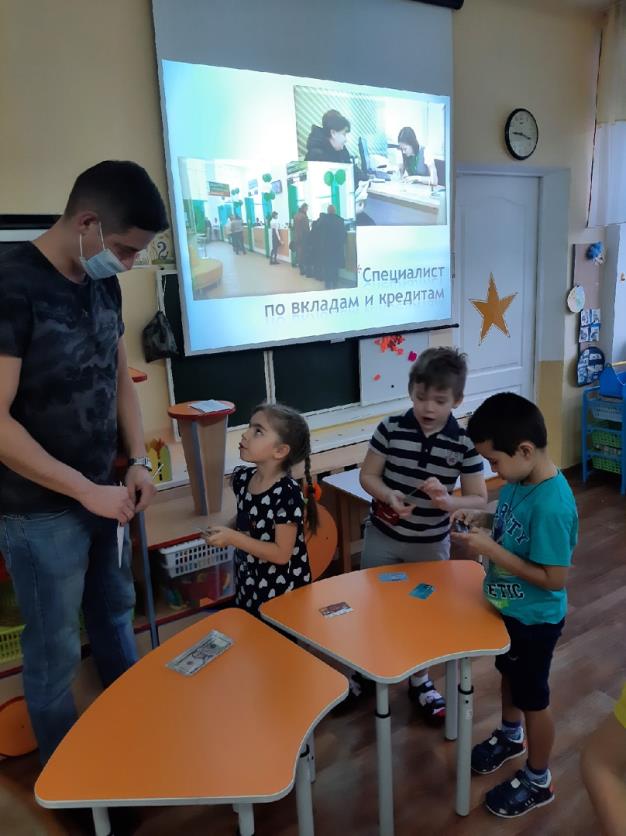 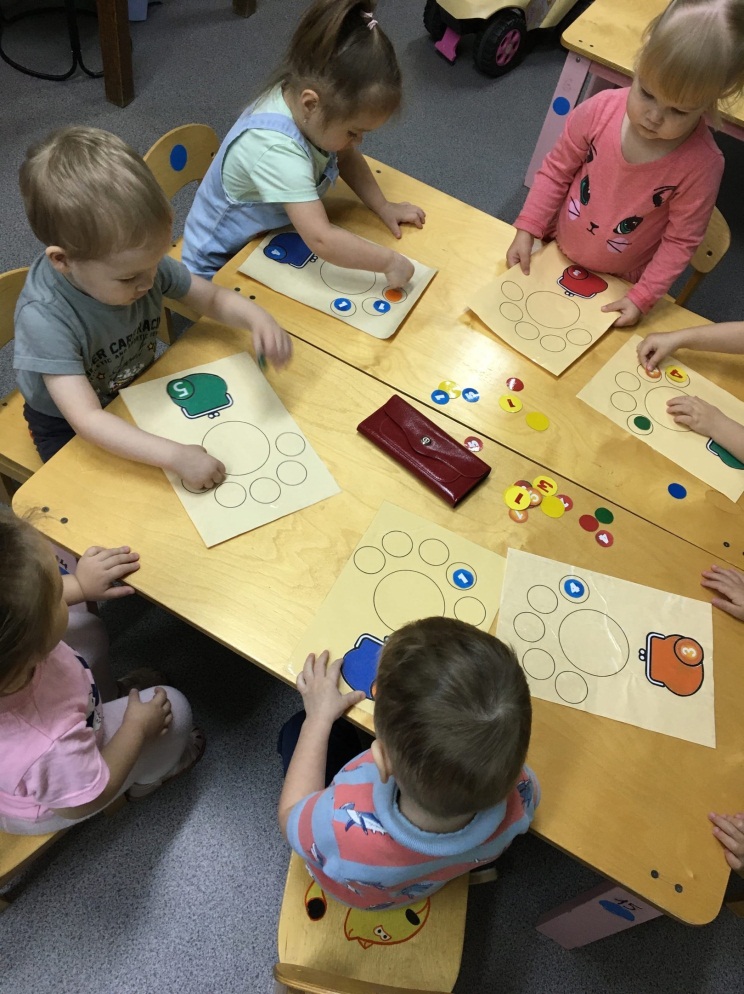 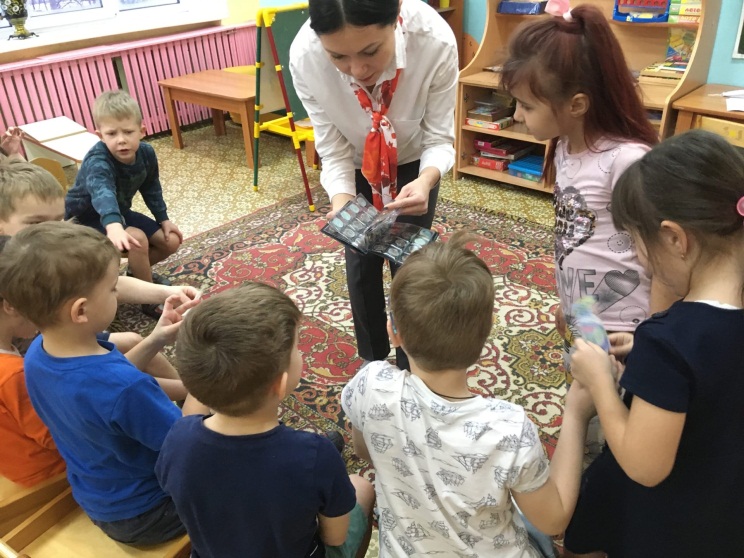 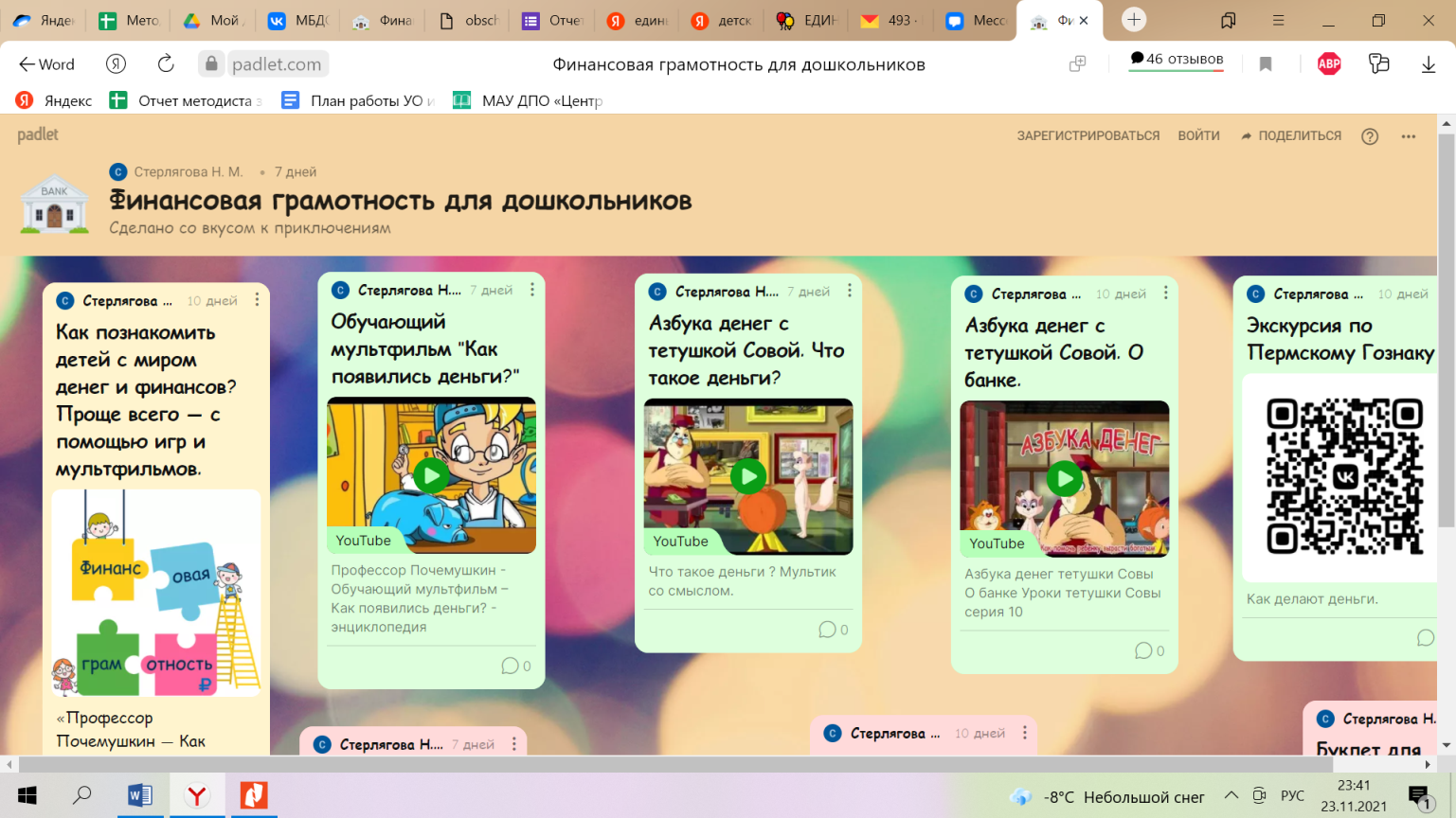 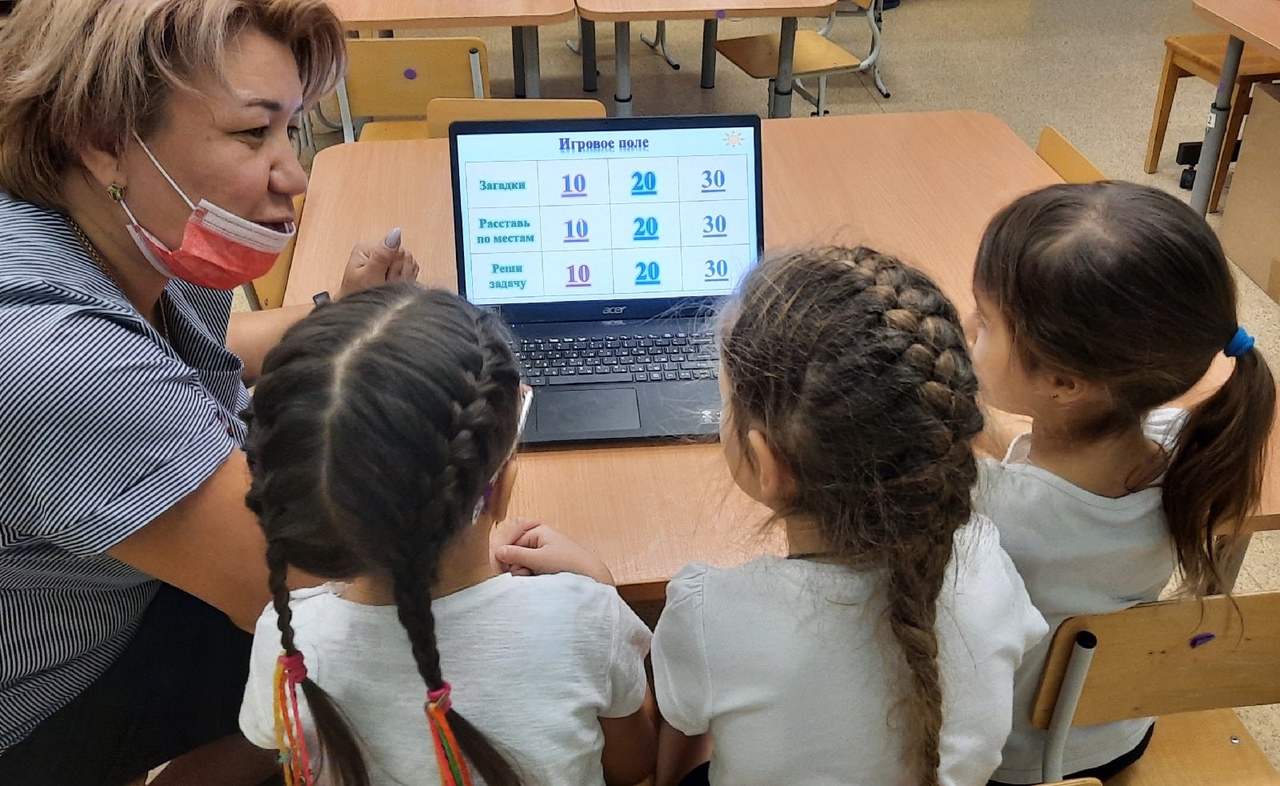 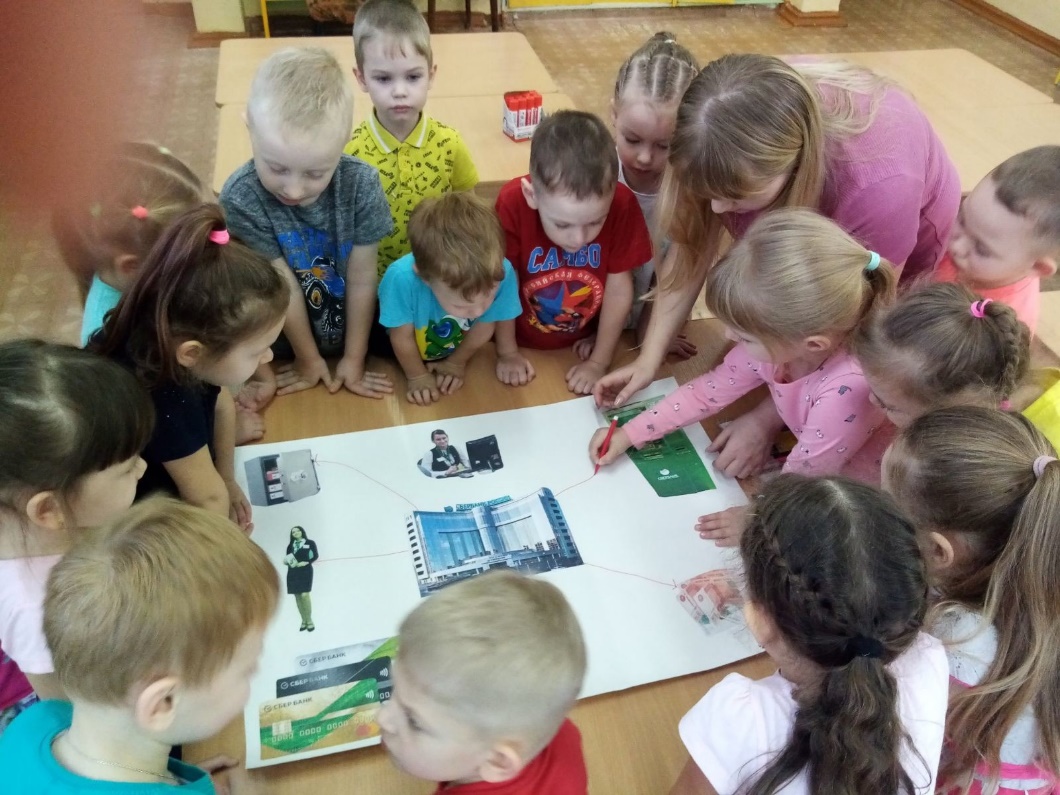 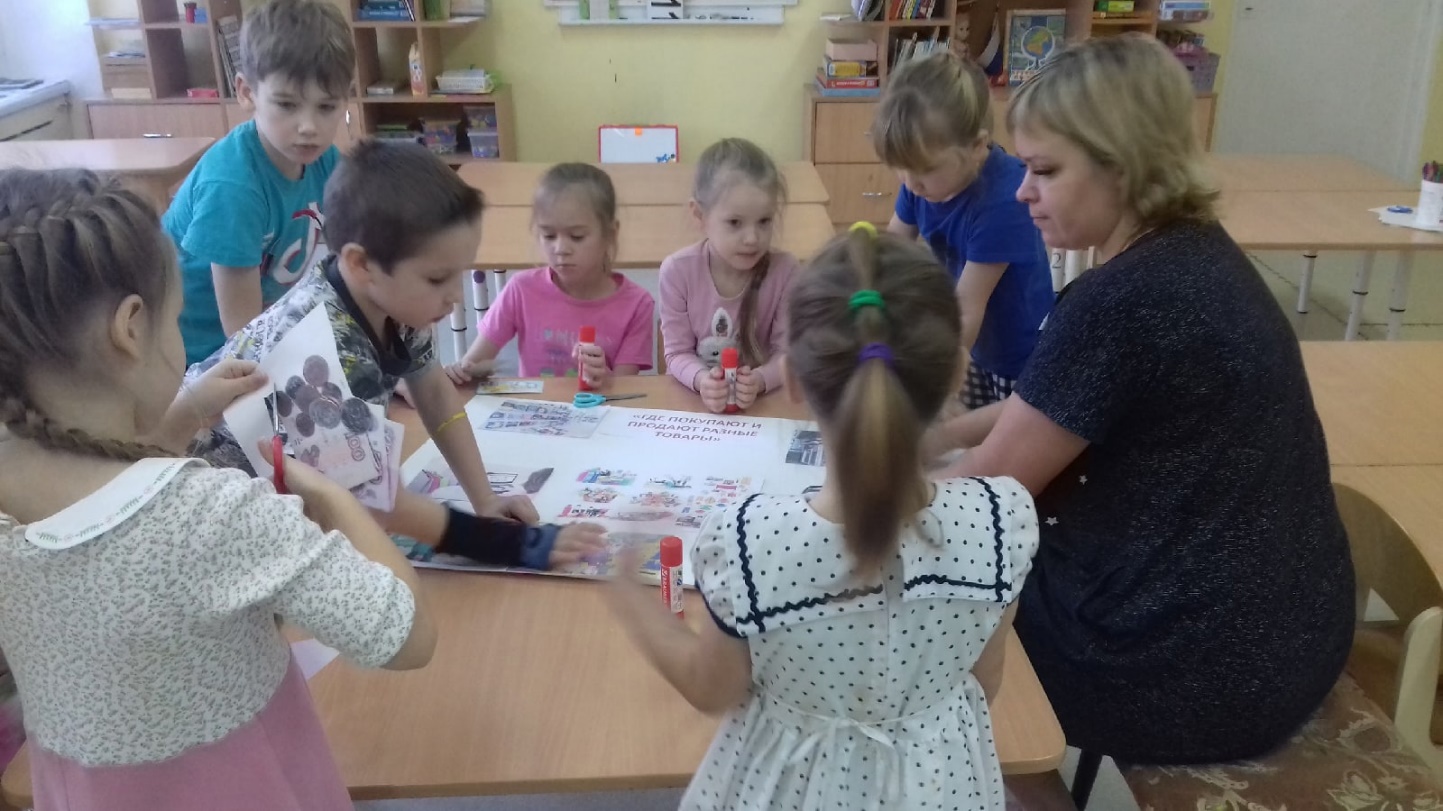 